BOARD OF TRUSTEES FOR THE TOWN OF LUTHER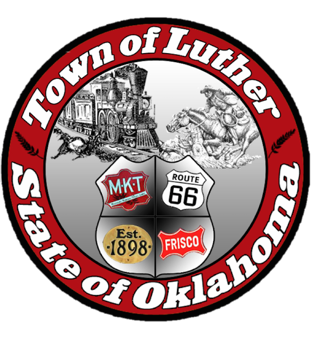 SPECIAL MEETING AGENDAIn accordance with the Open Meeting Act, Section 311, the Town of Luther, County of Oklahoma, 119 S. Main Street, hereby calls a Special Meeting of the Luther Board of Trustees, Friday, July 14th, 2017 at 4:00 pm at Luther Town Hall, 119 S. Main Street, Luther, OK 73054.Call to order.Roll Call.  Trandy Langston absent…Determination of a quorum.  YesTrustee 4 (Jason Roach)Consideration, discussion, and possible action to submit the programmatic application for the Clean Water State Revolving Fund Project Priority List/SFY 2017 that our proposed Waste Water System Improvements to include Automatic Read Meter System to the OWRB.This is a LPWA item and could not be addressed in this meeting as it is a Town agenda.  This item will be taken up at the next LPWA meeting.Trustee 5 (Jenni White)Motion and Vote to Enter Into Executive Session.Proposed Executive Session for the purpose of discussing the following so the board can return to Open Session and take action pursuant to Executive Session Authority: Okla. Stat. tit. 25 Section 307 (B) (1). The following items are proposed for discussion during the Executive Session:Motion to go into executive session: J. White… 2nd: J. Roach… unanimous yes vote. Consideration, discussion and possible action regarding the Promissory Note to the Town signed by Luther by Fire Chief Jason Miller, October 13, 2016, in the amount of $12,623.04, and other issues regarding final disbursement of pay prior to leaving the Town’s employ 7/14/17.Vote to reconvene into Open SessionMotion to reconvene into regular session: J. White… 2nd: J. Roach… unanimous yes vote.Possible vote regarding finalized and amended Promissory Note, as previously stated, to the Town of Luther by outgoing fire Chief Jason Miller. Motion to renew, revised Promissory Note, signed by Jason Miller: J. White… 2nd: J. Roach… 3 yes votes, R. Henry abstains. Adjourn. Motion to adjourn: J. Roach… 2nd: R. Henry… unanimous yes vote. ___________________________________Kim Bourns, Town Clerk/Treasurer*Agenda Posted Wednesday, July 12, 2017 at Luther Town Hall, on the website at www.townoflutherok.com and on Facebook at The Town of Luther prior to 4:00 p.m. 